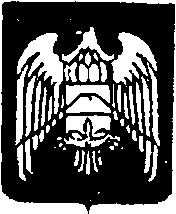 МУНИЦИПАЛЬНОЕ КАЗЕННОЕ УЧРЕЖДЕНИЕ «МЕСТНАЯ АДМИНИСТРАЦИЯ ГОРОДСКОГО ПОСЕЛЕНИЯ НАРТКАЛА УРВАНСКОГО МУНИЦИПАЛЬНОГО РАЙОНА КАБАРДИНО-БАЛКАРСКОЙ РЕСПУБЛИКИ»КЪЭБЭРДЕЙ-БАЛЪКЪЭР РЕСКПУБЛИКЭМ И АРУАН  МУНИЦИПАЛЬНЭ  КУЕЙМ ЩЫЩ  НАРТКЪАЛЭ  КЪАЛЭ    ЖЫЛАГЪУЭМ И ЩIЫПIЭ АДМИНИСТРАЦЭКЪАБАРТЫ-МАЛКЪАР РЕСПУБЛИКАНЫ УРВАН МУНИЦИПАЛЬНЫЙ РАЙОНУНУ НАРТКЪАЛА ШАХАР    ПОСЕЛЕНИЯСЫНЫ ЖЕР ЖЕРЛИ АДМИНИСТРАЦИЯСЫПОСТАНОВЛЕНИЕ    № 193УНАФЭ                           № 193БЕГИМ                           № 19304.08.2021г.                                                                                                  г.п. Нарткала О проведении открытого конкурса по отбору управляющих организаций для управления многоквартирными домами в городском поселении Нарткала Урванского муниципального района КБР. В соответствии с Федеральным законом от 06.10.2003г., №131-ФЗ «Об общих принципах организации местного самоуправления в Российской Федерации», руководствуясь Постановлением Правительства Российской Федерации от 06.02.2006 №75 «О порядке проведения органом местного самоуправления открытого конкурса по отбору управляющей организации для управления многоквартирным домом», статьей 161 Жилищного кодекса Российской Федерации,  Уставом городского поселения Нарткала Урванского муниципального района КБР, Местная Администрация г.п. Нарткала Урванского муниципального района КБР  ПОСТАНОВЛЯЕТ:1. Провести открытый конкурс по отбору управляющих организаций для управления многоквартирными домами на территории муниципального образования г.п. Нарткала: ул.Ахметова,1; ул.Бозиева, 4а; ул.Ватутина,12; ул.Гурфова,17; ул.Жамборова,73; ул.Жамборова,86; ул.Кабардинская 24;  ул.Кабардинская,59; ул.Кабардинская,76; ул.Кабардинская,117; ул.Кабардинская,149а; ул.Красная,36; ул.Красная,263а; ул.Куашева,43; ул.Ошнокова,5; ул.Ошнокова,7; ул.Тарчокова,89; ул.Халишхова 44; ул.Халишхова 48; ул.им.Т.Х.Эркенова,4.2. Утвердить следующий состав конкурсной комиссии для проведения   открытого конкурса  согласно приложению №1.3. Утвердить конкурсную документацию для проведения   открытого конкурса по отбору управляющей организации для управления многоквартирными домами в городском поселении Нарткала: ул.Ахметова,1; ул.Бозиева, 4а; ул.Ватутина,12; ул.Гурфова,17; ул.Жамборова,73; ул.Жамборова,86; ул.Кабардинская 24;  ул.Кабардинская,59; ул.Кабардинская,76; ул.Кабардинская,117; ул.Кабардинская,149а; ул.Красная,36; ул.Красная,263а; ул.Куашева,43; ул.Ошнокова,5; ул.Ошнокова,7; ул.Тарчокова,89; ул.Халишхова 44; ул.Халишхова 48; ул.им.Т.Х.Эркенова,4.  4. Разместить извещения и конкурсную документацию для проведения открытого конкурса по отбору управляющих организаций для управления многоквартирными домами в городском поселении Нарткала Урванского муниципального района КБР на официальном сайте сети Интернет www.torgi.gov.ru, а также на официальном сайте администрации г.п. Нарткала Урванского муниципального    района КБР: www.adm-nartkala.ru.    5. Разместить информацию о результатах проведения  открытого конкурса по отбору управляющих организаций для управления многоквартирными домами в городском поселении Нарткала Урванского муниципального района КБР на официальном сайте сети Интернет www.torgi.gov.ru, а также на официальном сайте г.п. Нарткала Урванского муниципального района КБР: www.adm-nartkala.ru6. Настоящее постановление вступает в силу после его обнародования на официальном Интернет сайте www.torgi.gov.ru.7. Контроль за исполнением настоящего постановления оставляю за собой. И.о. Главы местной администрации г.п. Нарткала                                                                                        А.Х.БетугановПриложение 1                             к Постановлению Местной администрации  г.п. Нарткала                                                                                      от 04.08.2021  № 193Состав конкурсной комиссии для проведения открытого конкурса по отбору управляющей организации для управления многоквартирными домами в городском поселении Нарткала Урванского муниципального района КБРПРЕДСЕДАТЕЛЬ КОМИССИИ- - Ибрагимов А.А – заместитель главы  Местной администрации г.п. Нарткала;ЗАМЕСТИТЕЛЬ  ПРЕДСЕДАТЕЛЯ КОМИССИИ-- Бекшоков И.А. - юрист Местной администрации г.п. Нарткала;СЕКРЕТАРЬ КОМИССИИ- - Абазов  – ведущий специалист по вопросам закупок товаров, работ, услуг для обеспечения муниципальных нужд местной администрации г.п.Нарткала;ЧЛЕНЫ КОМИССИИ:- Кагазежев О.Х.  – главный специалист  по вопросам градостроительства и земельных отношений местной администрации г.п.Нарткала;- Мамухов В.В. – главный специалист по вопросам жилищно – коммунального хозяйства местной администрации г.п.Нарткала.